2010 Louisville Street Tips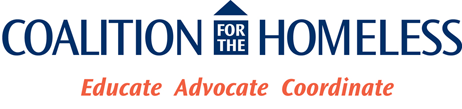 Families – Singles – Teens_____________________________________________________INTRODUCTIONThe Louisville Street Tips booklet is produced and published by The Coalition for the Homeless. It is intended to be a quick reference guide for those in immediate need of shelter or services. In addition, we hope that service providers will find this guide useful in providing referrals to our homeless population and others in need.If you need additional copies, please call the office of The Coalition for the Homeless (502) 589-0190 or print from our website, www.louhomelessl.org. KEY TO SERVICES(F) = Family(S) = Single(T) = Teen(C) = Children________________________________________________________Table of Contents							PageEmergency Shelters………………………………….………………………………. 1-4Operation White Flag…………………………………………………………….….. 3 Meals (breakfast, lunch, dinner, and groceries)…………………….……. 5 Clothing………………………………………………………………………….…….….. 8Healthcare…………………………………………………………………..……………. 9Veteran Services……………………………………………………..………………… 10Dental Services………………………………………………………..……………….. 11 Family Health Services……………………………………………..…………….…. 11Mental Health Services……………………………………………..…………….…. 12Tuberculosis Testing……………………………………………………………..…… 13Sexually Transmitted Dieases & HIV Services…………………….………. 13Help with Children & Child Care………………………………………….……… 13Jobs & Education………………………………………………………………..…….. 13Finding Other Help…………………………………………………………..………… 13EMERGENCY NIGHT SHELTERS(S) (F) Center for Women and Families				581-7200927 South 2nd Street (Domestic violence female victims only; call first for information)(S) The Healing Place	1020 West Market Street (Men)				583-03691607 West Broadway (Women)			568-6680(F) (S) Salvation Army							625-1170831 South Brook Street (Check-in: 5:00 pm for women and 6:00 pm men.(F) Volunteers of America						636-08161321 South Preston Street(F) (S) Wayside Christian Mission					584-3711812 East Market Street (Check-in: 4:30-5:30 pm)Wayside Men’s Pavilion584-3711432 East Jefferson Street(T) YMCA Safe Place Services 635-52332400 Crittenden Drive(S) St. Vincent de Paul Ozanam Inn (Men)			584-2480 ext. 2241034 South Jackson Street (Check-in 3:00 – 3:30 pm)EMRGENCY DAY SHELTERS(S) Jefferson Street Baptist Center				584-6543733 East Jefferson Street (Mon -Thurs 7:00 am - 3:00pm Fri - Sun 7:00 am - Noon)(S) St. John Center (Men)						568-6758700 East Muhammad Ali Boulevard	(Daily 7:00 am-3:00 pm except Wed close 2:00 pm)(F) (S) Wayside Christian Mission					584-3711432 East Jefferson Street (Men) 7:30 am - 4:00pm812 East Market Street (Women) 8:00 am - 5:00 pm	NIGHT AND DAY SHELTERS FOR TEENS 				(13-17 YEARS OLD)(T) YMCA Safe Place Services						635-52332400 Crittenden DriveEMERENCY CHILDREN’S SHELTERS(C) Home of the Innocents						596-10001100 East Market Street_______________________________________________________OPERATION WHITE FLAGThe Coalition for the Homeless coordinates a program to ensure that homeless people can find shelter during severe weather emergencies. It goes into effect when:The temperature or the wind chill is at 35 degrees or lower, OR the temperature or heat index is 95 degrees or higher, OR an ozone alert has been called.A white flag will fly outside each participating agency to show that Operation White is in effect. As long as one of the weather conditions listed in #1 above continues, you may remain inside at any of the participating agencies. It does not mean a bed will be available.If you are not eligible for services at a particular shelter, the staff may not let you in. If not, they should attempt to find you another place to stay.If a shelter is full and transportation is needed, Wayside Christian Mission will provide a ride to another White Flag Shelter.THE FOLLOWING SHELTERS PARTICIPATE IN OPERATION WHITE FLAG:(S) St. Vincent DePaul (Men)	584-24801034 South Jackson Street(F) (S) Salvation Army (Men, Women, Families)	625-1170831 South Brook Street(S) The Healing Place						1020 West Market Street (Men)			583-03691607 West Broadway (Women)	568-6680(S) Volunteers of America (Men)			636-0742(F) (S) Wayside Christian Mission					584-3711812 East Market Street (Women, Families)432 East Jefferson Street (Men)To find out when Operation White Flag is in effect, call one of the shelters listed above or call the Crisis and Information Line 589-4313.MEALSBreakfast or Early LunchJefferson Street Baptist Center						584-6543733 East Jefferson Street (Mon-Thurs 7:00 am-2:30 pm) (Fri-Sun 7:00 am - Noon coffee and doughnut)Lord’s Kitchen								634-16652732 South 5th Street (Mon-Sat 11:30 am – 12:30pm)Salvation Army Center of Hope						625-1170831 Brook Street (7:00 - 8:00 am)St. Augustine Church								584-46021310 West Broadway (Sandwiches; Mon-Wed, Fri 10:30 am-Noon)St. Vincent de Paul Open Hand Kitchen					584-24801026 South Jackson Street	(Mon - Fri 7:00 am residents only)Wayside Christian Mission							584-2480432 East Jefferson (6:30 -7:15 am Men 7:30 - 8:00 am Women & families; 8:00 - 8:30 am Community)________________________________________________LUNCHCathedral of the Assumption						582-2971433 South 5th Street (12:15 - 1:00 pm)Fourth Avenue United Methodist Church					585-2176318 West St. Catherine Street (Mon Tues Thurs Fri sack lunch 12:00 - 1:00 pm)Lampton Baptist Church		Wed 11:00 am – 1:00 pm		541-7020850 South 4th StreetFranciscan Shelter House							589-0140748 South Preston Street (Mon - Fri 10:30 am - 12:30 pm)The Healing Place for Women						568-66801607 West Broadway (Sat & Sun 11:45 am - 12:15 pm)The Healing Place for Men							583-03691020 West Market Street (Mon - Fri 11:45 am - 12:30 pm)Jefferson Street Baptist Community @ Liberty				585-3787800 East Jefferson Street (Sun 12:15 - 1:00 pm)Lord’s Kitchen								634-16652732 South 5th Street (Mon - Sun 11:30 am - 12:30 pm)Wayside Christian Mission		584-3711432 East Jefferson Street 	(12:30 – 1:30 pm Men & Community)(12:00-12:30 pm Women & families) St. Vincent de Paul Open Hand Kitchen					584-24801026 South Jackson Street	(Mon - Fri Noon -12:30 pm)T) YMCA Safe Place Services							635-52332400 Crittenden Drive (Mon – Sat 11:00 am – 12:00pm)______________________________________________________DINNERLord’s Kitchen								634-16652732 South 5th Street (Tues - Thurs 5:00 - 6:00 pm)St. Vincent de Paul Open Hand Kitchen					584-24801026 South Jackson Street (Mon - Fri 5:00 - 5:30 pm)Salvation Army Center of Hope						625-1170831 Brook Street (5:00 - 6:00 pm)The Healing Place for Women						568-66801607 West Broadway (Sat & Sun 4:30 - 5:00 pm)The Healing Place for Men							583-03691020 West Market Street (Restricted to men who sleep overnight)Wayside Christian Mission							584-3711432 East Jefferson Street 	(6:00 – 6:30 pm Men & Community)(5:00-5:30 p.m. Women & Families)(T) Dare to Care Food Bank Kid’s Café					587-7405930 West Chestnut Street (Mon – Fri 4:00 – 5:00 pm)_________________________________________________________GROCERIESDare to Care Food Bank							966-3821Kentucky Harvest								894-9999Sister Visitor Center								776-01552235 West Market Street (Helps west of 9th and north of Broadway Streets)COMMODITY SUPPLEMENTALFood Program								595-30311616 Rowan Street  (For those age 60 or over, children 0-6 years, pregnant, postpartum and breast-feeding women not on WIC. Call for income guidelines.)Louisville Health Department WIC						574-6676(For pregnant, postpartum, and breast-feeding women and children 0-5 years) Call for site nearest you for an appointment.)CLOTHINGBethlehem Baptist Church							964-43845708 Preston Highway (Tue & Wed 9:30 am -12:30 pm)(Tues - Wed 12:00 – 4:00 pm for 40213, 40219, 40229 zips)Clothe-A-Child, Inc.								772-12252124 West Muhammad Ali Boulevard (10:30 am – 1:30 pm) Appointments onlyLampton Baptist Church        (Wed 11:00am – 1:00 pm)			541-7020Golden Arrow									589-3537626 South Shelby Street (Mon - Fri 9:00 am - 11:45 am)(Children’s and maternity clothes; diapers and baby food. Proof of children required)Jefferson County Public Schools						485-7062319 South 15th Street (Tue & Thurs 9:30 - 11:30 am by appointment)J-town students								485-3535Schuhmann Center								589-6696730 East Gray Street(Mon - Fri 9:00-11:45 am ID required)The Healing Place for Men							583-03691020 West Market Street (Mon – Fri 12:00-1:00 pm)The Healing Place for Women						568-66801607 West Broadway (Mon - Fri 4:00-4:30 pm) Appointments made ThursdayWalnut Street Baptist Church						589-34541111 South 3rd Street (Mon & Thurs 12:30-3:30 pm; sign in before 3:00 p.m.)Wayside Christian Mission							584-3711432 East Jefferson Street (8:00 am - 4:30 pm)___________________________________________________________HEALTHCAREEmergency Room/University Hospital					562-3000University C & Y Health Clinic						852-5321555 South Floyd Street (must have medical card)University Child Health Services						629-8990230 East Broadway (Mon & Tues 7:00 am -7:30 pm Wed – Fri 7:30 am 4:30pm)		Phoenix Health Center 	(Formerly St. John’s Clinic)			568-6972712 East Muhammad Ali Boulevard (Mon – Fri 7:30 am-4:00 pm) (Tues 4:30 – 8:30 pm)Kosair Children’s Hospital							629-6000231 East Chestnut Street					Park DuValle Community Health Center					584-29921015 West Chestnut (10:00 am -5:00 pm)Family Health East Broadway Center					583-1981914 East Broadway (Mon - Wed 1:45 - 9:00 pm; Fri. 8:00 am - 4:30 pm)Park DuValle Community Health Center					774-44013015 Wilson Avenue (Mon - Fri. 8:00 am - 5:00 pm Sat Noon - 4:00 pm)The Healing Place for Men							583-03691020 West Market Street   (Physicians Clinic Tues & Thurs 5:30-6:30 pm)____________________________________________________________VETERANS SERVICESSt. John Center		(HCHV Veterans Program)			581-1171700 East Muhammad Ali Boulevard (Mon - Fri assessment & referral)Veterans Administration (VA)						895-3401700 Zorn AvenueVeterans Center 			(Outreach)				634-19161347 South 3rd Street (Mon - Fri 9:00 am - 5:00 pm)Interlink Counseling 			(Veterans only)				964-71478311 Preston Highway (Mon – Fri 9:00 am - 5:00 pm)Interlink Counseling ServicesDaughters of Zion 			(Female Veterans)			964-71478311 Preston Highway (Mon – Fri 9:00 am – 5:00 pm)DENTAL SERVICESPhoenix Health Center 	(Formerly St. John’s Clinic)			568-6972712 East Muhammad Ali Boulevard (Walk-in Tues Wed Thurs & Fri for homeless men, women and children; Appointments only Mon & Fri)______________________________________________________FAMILY HEALTH SERVICESCHILDREN & YOUTH SERVICESIroquois Family Health Center						366-47474100 Taylor Boulevard (Mon Wed Thurs & Fri 8:00 am - 4:30 pm Tues 8:00 am - 3:30 pm)Portland Family Health	774-86312215 Portland Avenue (Mon & Thurs 8:00 am - 9:00 pm Fri. 8:00 am - 4:30 pm Sat 10:30 am - 2:30 pm)Family Health East Broadway Center				583-1981914 East Broadway (Mon - Wed 1:45 - 9:00 p m Fri 8:00 am - 4:30 pm Sat 10:00 am - 2:00 pm)Family Health Dixie Center 	937-72777219 Dixie Highway (Appointment only 8:00 am - 4:30 pm)TUBERCULOSIS TESTING (TB)Louisville Metro Health Department	574-6617400 East Gray Street (Appointment only Mon Tue Wed & Fri Noon-3:30 pm)Phoenix Health Center 	(Formerly St. John’s Clinic)568-6972712 East Muhammad (Mon Tues Wed & Fri 8:00 am - 3:00 pm)Homeless Outreach	585-1969(Call for nearest location Mon - Fri 8:00 am - 5:00 pm)The Healing Place	583-03691020 West Market Street (Call for days and times)______________________________________________________________MENTAL HEALTH SERVICESInterlink Counseling Service		964-7147Daughters of Zion (female veterans)  8311 Preston HighwayFamily and Children Counseling Center893-3900(Mon - Fri 8:30 am - 8:30 pm)Seven Counties Services (non-residents)	589-1100101 West Muhammad Ali BoulevardAl-Anon and Alateen	458-12344400 Bishop Lane, #104 (Mon - Fri 10:00 am - 2:00 pm)Alcoholics Anonymous	582-1849332 West Broadway, Room 620 (Mon - Fri 8:00 am - 1:00 pm & 2:00 - 4:00 pm)Jefferson Alcohol Drug Abuse Center (JADAC)583-3951600 South Preston StreetNarcotics Anonymous				499-442324 Hour HelplineThe Healing Place for Men	583-03691020 West Market Street   The Healing Place for Women568-66801607 West Broadway  ___________________________________________________________SEXUALLY TRANSMITTED DIEASES & HIV SERVICESAIDS Service Center Coalition & Louisville AIDS Resource Center574-5490Deaf services/TDD line	574-5775810 Barret Avenue (Mon – Fri 9:00 am - 5:00 pm)__________________________________________________________HELP WITH CHILDRENOffice of Homeless Migrant Education	 (Pre-school & school)485-3650911 South Floyd Street, Room 211 Dawson Orman Education Center Jefferson County Public Schools485-3001________________________________________________________CHILDCARECommunity Coordinated Child Care (4C’s)					595-4323908 West Broadway (Call for appointment)Wayside Christian Mission							584-3711822 East Market Street____________________________________________________JOBS AND EDUCATIONCareer Resources								574-41002900 West Broadway, Suite 100Family and Community Support for Women and Families		581-7237927 South 2nd StreetThe Nia Center								775-25562900 West BroadwayCollege Access Center							584-0475200 West Broadway, 7th FloorDepartment for Employment Services					595-4762600 West Cedar Street	Goodwill Industries Temporary Services					581-00584200 Bishop Lane (Mon – Thurs 9:00 am – 1:00 pm)Jefferson County Public Schools Adult Education (GED)			485-7400Kentucky Vocational Rehabilitation					595-4173(Call for referral Mon – Fri 8:00 am - 4:30 pm)Louisville Urban League							561-68301535 West Broadway________________________________________________________________FINDING OTHER HELPEmergency									911Metro Call									311Metro United Way								211Help Ministries								597-1999Assistance with rent & utilities M-F 9:30 – 11:30 amHelp Information for Ex-Offenders					  1-877-466-2834Kentucky Refugee Ministries						479-9180Mon – Fri 8:30 am to 5:00 pmLost Sheep Ministries								594-0451Crisis and Information Center						589-4313Deaf Relay TDD line								589-4259Adult Protective Services							595-4803908 West Broadway, 11th floorAbuse Hotline								1-888-752-6200American Red Cross 	(We Speak Your Language)			589-4450 ext. 445510 East Chestnut StreetBus Service (TARC)								585-1234Hearing Impaired								587-82551000 West BroadwayChild Abuse Hotline								595-4550Child Support Division							574-8300315 West Muhammad Ali BoulevardCrimes against Children							574-2465Deaf Relay Service (Free for anyone without a machine)		1-888-648-6057Department for Human Services Information and Referral		311810 Barret Avenue (Phone answered 8:00 am - 4:30 pm only)River City Love Squad							533-7257Center for Women and Families Crisis Hotline				581-7222Southern Indiana Campus 						1-877-803-7577National Hotline							1-800-799-7233Food Stamps									595-3636(Mon - Fri 7:00 am - 6:00 pm)Medical Card									595-4238Passport Health Plan  	 (For children)				  1-800-578-0603Metro Human Needs Alliance						585-35561113 South 4th StreetOffice of Veterans Affairs							582-5849545 South 3rd StreetProdigal Ministries								776-73471410 Dixie HighwayRape Crisis Program		(24 hour hotline)				581-7273	226 West Breckinridge StreetSocial Security Office								582-6690601 West BroadwayTANF										595-4238908 West BroadwayTraveler’s Aid									540-2612410 West Chestnut Street, Suite 530	FINDING LEGAL HELPLegal Aid Society								584-1254416 West Muhammad Ali BoulevardACLU										581-1181425 West Muhammad Ali Boulevard__________________________________________________________REPORTING ADULT AND CHILD ABUSEBy law, any person having reasonable cause to suspect that any adult or child is suffering abuse, neglect, or exploitation, must report it to:Adult Protective Services							595-4550Child Protective Services							595-4550The caller does not have to reveal his/her name.OBTAINING PROTECTIVE ORDERSFor problems involving family violence, you may be able to get an emergency protective order. This “no contact” order requires a person (not to do something) for a specific period of time. You may need both an emergency protective order and a criminal complaint. Emergency Protective Orders may be obtained by going to:The Family Court Clerk Judicial Center701 West Jefferson Street, 1st floor 8:30 am - 3:30 pmAt any other time, you may go to the Warrant Desk on the first floor of the Hall of Justice. It is open 24 hours a day, weekends, and holidays. For more information, call the Emergency Protective Order Office at 595-4697.GETTING IDENTIFICATIONBirth CertificateFor a copy of your birth certificate, write to the Bureau of Vital Statistics in the state and county where you were born. There is usually a fee for this service. To find the address and phone number of the Bureau in your birth state and county, look in your local library for the telephone directory of the city and state where you were born. For the phone number, dial 1+ the area code of your Birth County, + 585-1212 and ask for the Bureau of Vital Statistics. If you were born in Kentucky, you may phone the Kentucky Bureau of Vital Statistics, Frankfort, KY, 1-502-564-4212.Social Security CardTo obtain your Social Security card, phone Social Security Administration General Information, 1-800-772-1213, or go to the Social Security main office at 601 West Broadway, 582-6690. You will need a copy of your birth certificate or baptismal record. A non-US citizen needs their birth certificate and a legal paper such as a passport or visa.Identification CardYou can apply for an identification card at any of the driver’s license offices. It will last four years. You must:Be 12 years of age or older;Present your official social security card;Have two items of identification, one of which must list your full name and date of birth, and a second supporting document such as:Birth certificate, school record stating date of birth, baptismal certificate, family bible record, passport, vehicle registration certificate, court order which includes legal name, voter registration card, marriage license or certificate, driver’s license, or military ID.Pay a fee.________________________________________________________PROBLEM SOLVING PROCEDUREIf you have a complaint or a concern about an agency or a staff member of any agency, go through that agency’s grievance procedure to deal with the concern.If you aren’t satisfied with the agency’s response, then call The Coalition for the Homeless at 589-0190 to express the complaint or concern.The Coalition will work with both the agency and you to try and resolve the concern.A service provide by1115 South 4th Street, 3rd floorLouisville, KY 40203502.589.0190502.589.4187 faxEmail: thecoal@bellsouth.netWebsite: www.homelesscoal.orgFunding support from:St. Edward’s Parish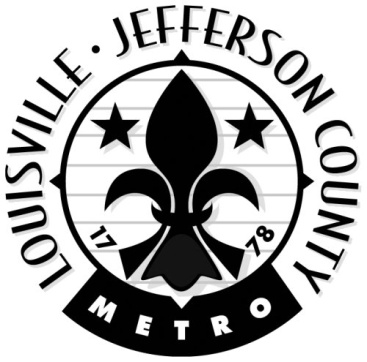 